Intergovernmental Committee on Intellectual Property and GeneticResources, Traditional Knowledge and FolkloreThirty-Fifth SessionGeneva, March 19 to 23, 2018ACCREDITATION OF CERTAIN ORGANIZATIONSDocument prepared by the Secretariat1.	The Intergovernmental Committee on Intellectual Property and Genetic Resources, Traditional Knowledge and Folklore (“the Committee”), at its first session, held in Geneva, 
from April 30 to May 3, 2001, approved certain organizational and procedural matters, including according ad hoc observer status to a number of organizations that had expressed their wish to have a role in the work of the Committee (see the Report adopted by the Committee, WIPO/GRKTF/IC/1/13, paragraph 18).2.	Since then, an additional number of organizations have expressed to the Secretariat 
their wish to obtain the same status for the subsequent sessions of the Committee.  The applications containing the names and other biographical details of the organizations which, before 
January 18, 2018, requested accreditation at the Thirty-Fifth Session of the Committee are annexed to this document, as received from each organization.  3.	The Committee is invited to consider and decide upon the accreditation requests as ad hoc observers submitted by the organizations referred to in the Annex to this document.[Annex follows]ORGANIZATIONS WHICH HAVE REQUESTED ACCREDITATION AS OBSERVERS IN SESSIONS OF THE INTERGOVERNMENTAL COMMITTEECross River Biodiversity, Marine Protection and Conservation (CRBMPC)Gumin Rego Kilaju (GRK)Indo-OIC Islamic Chamber of Commerce and Industry (IICCI)Red Mujeres Indígenas sobre Biodiversidad (RMIB) (received in Spanish)Regroupement des mamans de kamituga (REMAK) (received in French)San Youth NetworkCross River Biodiversity, Marine Protection and Conservation (CRBMPC)Cross River Biodiversity, Marine Protection and Conservation 69 Target Road Calabar 540001 Cross River State Nigeria +2348050232469 crsbiodiversity@gmail.com  18th January, 2018 To:  Traditional Knowledge Division World Intellectual Property Organization (WIPO) 34, chemin des Colombettes 1211 Geneva 20 Switzerland Fax: +41 (0) 22 338 81 20 Email: grtkf@wipo.int  Dear Traditional Knowledge Division, Re:  Request for accreditation as an observer in future sessions of the WIPO Intergovernmental Committee I am writing to express the wish of my organization to participate in the sessions of the WIPO Intergovernmental Committee on Intellectual Property and Genetic Resources, Traditional Knowledge and Folklore as an ad hoc observer.  Please find our application attached for the Committee’s consideration. Please do not hesitate to contact us if you require any further information. Yours sincerely, Sonigitu Asibong Ekpe (Name and Signature of Representative)/...Application Form for Accreditation as Ad Hoc Observer to the WIPO Intergovernmental Committee on Intellectual Property and Genetic Resources, Traditional Knowledge and Folklore,BIOGRAPHICAL INFORMATION OF THE APPLICANT ORGANISATIONFull name of the Organization:Cross River Biodiversity, Marine Protection and Conservation (CRBMPC)Description of the Organization:  (maximum 150 words)CRBMPC highlights Cross River State Ecosystem as an inclusive ecological zone endowed with plethora of genetic stock to be sustainably managed in perpetuity. Sustainably managing the genetic stock of Cross River State ecosystems within the aspiration of global ecological conventions. Promotion of bioprospecting and increasing awareness of all legal instruments in respect to copyrights, while facilitating the greater awareness of the importance and urgency of protection of traditional knowledge and expressions of folklore.Main aims and objectives of the Organization:  (Please use a bulletted list)The alarming degree of illicit appropriation of traditional knowledge through bioprospecting, we continued to believe, more than ever, that effective and efficient protection of this traditional knowledge has necessitated putting into place a legally binding sub-National instrument.To improve the State’s biodiversity, conserve, create and protect rare speciesTo regenerate and protect the State’s forest within the aspiration of the State Government on green economyMain activities of the Organization:  (Please use a bulletted list)Expanding the contents of biodiversity components for the purpose of building ecosystem resilience in CRSInstitutionalize a mechanism on Biodiversity in Cross River StateFacilitation of the development of a State Policy and Master Plan including the Legal framework for Biodiversity and ConservationProtection of inventions, brands and design in Cross River StateRelationship of the Organization with intellectual property matters, including a full explanation of why you are interested in the issues under discussion by the Committee (maximum 150 words).Fostering integrity and preventing corruption which are essential to promoting good governance, maintaining public confidence in government and public decision-making, and supporting societal wellbeing and prosperity. Ensuring transparent transactions and a clean business environment in the private sector is as important component of a country’s overall anti-corruption strategy. Efficient and competitive companies ensure healthier markets and greater investor confidence. Furthermore, clean companies that do business with governments can place an effective check on both private and public sector corruption. Effective mechanisms to disclose wrongdoing without fear of reprisals are at the heart of integrity in both business and government. If integrity is upheld at the core of an organization’s inner workings, and if concerns are discussed freely and there is no fear of persecution, then silence in the face of wrongdoing and adversity will no longer be the status quo in sub-Saharan Africa.  Country in which the Organization is primarily active:NigeriaAdditional Information:Please provide any additional information which you feel may be relevant (maximum 150 words)The digital revolution has connected millions of people around the world, changing all of our lives in ways unimaginable just a few years ago. The global spread of an open data philosophy has not only fostered a culture of institutional transparency; it has empowered each of us to collaborate and innovate as never before. Add to that, the transformative power of Artificial Intelligence (AI) and the possibilities are seemingly endless. Can humans and computers work together to solve some of the world’s biggest challenges”? Our expression of interest is to serve the public, explore new opportunities for advocacy, networking and learning new approaches for protecting and empowering data producers and consumers across our locality especially as to improve traditional knowledge of rural dwellers in Nigeria; it shall be very critical for us to harness the wisdom of the WIPO movement and the collective power of all stakeholders to achieve major impact in an increasingly challenging fast-moving environment.Full contact details of the Organization:Postal address:  Cross River Biodiversity, Marine Protection and Conservation 69 Target Road Calabar Cross River State NigeriaTelephone number:  +234 805 0232 469E-mail address:  crsbiodiversity@gmail.com Name of Organization Representative and Title:Sonigitu Asibong Ekpe Deputy DirectorGumin Rego Kilaju (GRK)Ref:  No.GRK(C)/Meeting-2/2017						Date: 20.08.2017To:  Traditional Knowledge DivisionWorld Intellectual Property Organization (WIPO)34, chemin des Colombettes1211 Geneva 20Switzerland Fax: +41 (0) 22 338 81 20Email: grtkf@wipo.intDear Traditional Knowledge Division,Re:  Request for accreditation as an observer in future sessions of the WIPO Intergovernmental CommitteeI am writing to express the wish of my organization to participate in the sessions of the WIPO intergovernmental Committee on Intellectual Property and Genetic Resources, Traditional Knowledge and Folklore as an ad hoc observer. Please find our application attached for the committee’s consideration.Please do not hesitate to contact us if you require any further information.Yours sincerely,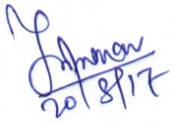 Shri Tomo BasarPresidentGumin Rego Kilaju (GRK)Headquarter – BasarDistrict West SiangArunachal Pradesh IndiaPin code – 791101Website- www.grkbasar.orgEmail- tomobasar@gmail.com & grkcentral2@yahoo.comPhone-9436249130Fax-/...Application form for Accreditation as Ad hoc Observerto theWIPO Intergovernmental Committee on Intellectual Property and Genetic Resources, Traditional Knowledge and Folklore,BIOGRAPHICAL DETAILS OF THE APPLICANTORGANIZATIONFull name of the Organization:Gumin Rego Kilaju (GRK)Description of the Organization: (maximum 150 words)Gumin Rego Kilaju (GRK) is a registered Non-governmental organization and purely apolitical body formed initially by public spirited indigenous Galo tribes of Gori & Soi villages situated at West Siang District of Arunachal Pradesh in India in 2012. Now, it has spread to 20 villages and we have central GRK executive committee with federal GRK units in the villages. It is a collaboration of employed, unemployed, community leaders, village community, youths, women, intellectuals etc. towards achieving common social goals and objectives. Main aims and objectives of the Organization: (Please use a bulleted list)To promote socio-economic growth among its members.To channelize and exploit the latent energies/talent of the people in the greater interest of the society.To create sense of awareness among the people and to enabling them to cope up with the changing face of development.To guard the people against division in the name of religion, sects, clan etc.To embrace a more pragmatic, scientific and dynamic culture as it may come with continuous human evolution process.To encourage the qualitative education in the area to help producing better citizens.To eradicate the prevailing age old social evils in order to build a refined and scientific association. To endeavour and explore the ways and means to uplift the socio-economic status of the people.To encourage the literacy development of the people.Documentation of traditional knowledge, folklore, folk tales, folk songs, dances, food and medicine.To safeguard, facilitate and protect the intellectual property rights of the community.To organize dissemination of technical and other useful information among the people as measure of motivation.Preservation of biodiversity, encourage traditional organic farming, uplift traditional cottage & handloom industries.To facilitate community in developing economically viable and environmentally sustainable economy.Main activities of the Organization: (Please use a bulleted list) Capacity building and training programmes.Interface between community and government and other organizations.Awareness and sanitation projects.Plantation, bio-conservation, traditional fishing, sports for talented youths.Traditional Cultural festivals & tourism.Education and health camps.Promotion of Football among children through GRK Football Academy.Exposure trips for learning best practices.Policy formulation and framing guidelines.Relationship of the Organization with intellectual property matters, including a full explanation of why you are interested in the issues under discussion by the Committee (Maximum 150 words)Galo tribe of Arunachal Pradesh is one of the 26 major indigenous tribes of Arunachal Pradesh having rich history of traditional knowledge and traditional cultural expressions. It is a part of thinly populated (less than 20 lakh) Himalayan State called Arunachal Pradesh in India bordering China, Bhutan, Myanmar and Bangladesh. The region is one of the hotspot of biodiversity and genetic resources of plants and animals. This region has seen slow development in education and economy. However, the region is well endowed in terms of tradition and cultural heritage. The Galos have some unique traditional knowledge and cultural heritage which is their hallmark on indigenous lifestyles. Some of which can get legal recognition and protection under the IPR regime. We can use IPR tools effectively to better empower the communities by recognizing community intellectual property rights. The GRK as community based NGO situated and functioning within the community can actively leverage between WIPO and IGC and Galo community in IP policy matters and popularise the concept and reach of intellectual property to the communities. The GRK has appointed an IP expert as consultant on IP subject matter to guide us. Granting of observer status to GRK will be a great step towards opening the new horizon of IP to the grass root level of the community whose IP awareness and understanding is much needed. The region can be a rich area of IP related case studies and projects and GRK can support and collaborate WIPO in such endeavours.Country in which the Organization is primarily active: IndiaAdditional information:Please provide any additional information which you feel may be relevant (maximum 150 words)The initiatives of GRK have helped in achieving good sanitation and cleanliness in the villages under Basar area and measure of its success lie in the fact that policies of GRK are adopted by the other villages in contiguous blocks/areas of Tirbin and Dari also. It’s banning of random river fishing and hunting has been a major success which the members of community strictly adhere to. The GRK successfully organized two day annual cultural & eco-tourism festival called Basar Confluence on 22nd& 23rd February’2017 showcasing rich cultural heritage of the Galos and a novel artist residency programme was held.On 14 October 2017 the GRK is going to hold a programme to clean all the rivers within the adjoining villages with the help of community and to conserve water sources by digging catch pits to capture rain water runoff to recharge the water sources in the downstream. This will further pave way for Eco tourism and sustainable economy for the local community without undermining the environmental needs.Full contact details of the Organization:Post address:Shri Tomo Basar (President)Gumin Rego KilajuD/T MarketHeadquarter-BasarDistrict West SiangArunachal PradeshIndiaPin code- 791101Telephone number: 91-9436249130Fax number:Email address: tomobasar@gmail.com & grkcentral2@yahoo.comWeb site: www.grkbasar.orgName of Organization Representative and Title:Dr. Topi Basar, IPR consultant (M-8486216034 & Email address: topibasar@gmail.com)Indo-OIC Islamic Chamber of Commerce and Industry (IICCI)To:  Traditional Knowledge Division World Intellectual Property Organization (WIPO)34, chemin des Colombettes1211 Geneva 20Fax:  +41 (0) 22 338 81 20Email:  grtkf@wipo.intDear Traditional Knowledge Division,Re:  Request for accreditation as an observer in future sessions of the WIPO Intergovernmental Committee I am writing to express the wish of my organization to participate in the sessions of the WIPO Intergovernmental Committee on Intellectual Property and Genetic Resources, Traditional Knowledge and Folklore as an ad hoc observer.  Please find our application attached for the Committee’s consideration.Please do not hesitate to contact us if you require any further information.Yours sincerely,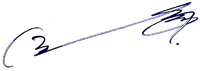 ____________________(Prof.Dr. Mohammed Seraj ANSARI)President-IICCI/...Application Form for Accreditation as Ad Hoc Observerto theWIPO Intergovernmental Committee on Intellectual Property and Genetic Resources, Traditional Knowledge and Folklore,BIOGRAPHICAL DETAILS OF THE APPLICANTORGANIZATIONFull name of the Organization:   Indo-OIC Islamic Chamber of Commerce and Industry -IICCIDescription of the Organization:  (maximum 150 words)Indo-OIC-Islamic Chamber of Commerce & Industry (IICCI) is a Global Chamber consisting of 57 member’s Nations & 5 observer’s member Nations & over 250 Nations, relationship with India. The IICCI states that it is “the collective voice of the Indian business, trade and economic & OIC Muslim Nation's business, trade & economic relations”.Main aims and objectives of the Organization:  (Please use a bulletted list)IICCI’s principal objectives are:a).  To encourage Trade, Service, Industry, Small & Medium Enterprise, Agriculture, Intra-Regional through creating strong business linkages amongst the entrepreneurs of the OIC region with India.b).  To make recommendations to safeguard the economic and business interests of the India and OIC region and other World.c).  To assist as a counseling body of the Private Sector of the region to deliver participation/ response on regional economic issues.d).  To inspire Member Countries to unity favored terms of trade to each other and finally strive towards the gradual realization of the IICCI Economic and Monetary Union.e).  To endorse the exchange of commercial, technical, industrial management and scientific & technology information, educations and know-how amongst its members.f).  To organize, collect and propagate statistical data and joint research and development among the IICCI Members & OIC Member Countries and other World.	Main activities of the Organization:  (Please use a bulleted list)For nearly 1st year IICCI has reached group over 40 national and local chambers of commerce and industry, and hundreds of business associations, business enterprises, and individual businessmen in Asia, Africa, Europe, America and the Pacific with the objectives of: Promoting the vital role of businessmen in India, OIC Nations, and other World.Increasing India, OIC Nations, and other World business activities.Enhancing India, OIC Nations, and other World economic growth.By leveraging our global network of chambers of commerce and Industry in the India, OIC Nations, and other World region, IICCI reaches thousands of enterprises, from SMEs to large conglomerates in Asia, Africa, Europe, America and the Pacific.By working in conjunction with our members, IICCI promotes global business networking and cooperation, disseminates relevant business information and jointly advocates for our members’ benefit, thus allowing IICCI to become the Premier Business Network in the India, OIC Nations, and other World region.Relationship of the Organization with intellectual property matters, including a full explanation of why you are interested in the issues under discussion by the Committee (Maximum 150 words)The IICCI is a global chamber of commerce and second largest and fastest expanding chamber of commerce in the world, The IICCI can extend support to educate WIPO projects, training programs etc., to the business and industry of the world in each country through our National Branches/Chapters of Indo-OIC-Islamic Chamber of Commerce and Industry (IICCI)Country in which the Organization is primarily active: OIC Nations and Non OIC Nations (which includes, Asia, Africa, Europe America etc.)Additional Information:  Please provide any additional information which you feel may be relevant (maximum 150 words)Indo-OIC-Islamic Chamber of Commerce & Industry (IICCI) is a Global Chamber consisting of 57 member’s Nations & 5 observer’s member Nations & over 250 Nations, relationship with India.  The IICCI states that it is “the collective voice of the Indian business, trade and economic & OIC Muslim Nation's business, trade & economic relations”.The IICCI is a tool for business, trades, & industry that would explore global Islamic market with India, & works with over 250 Nations “safeguard & protect the interests of the Indian business, trade & economic & OIC Muslim Nation's business, trade & economic in the spirit of promoting international peace & harmony”. The major objective of IICCI is to promote India & OIC Nations, & over 250 countries, business, trade & economic relations. IICCI promotes bilateral trade, investment & technology transfer, facilitates business collaborations, joint ventures, marketing tie-ups and strategic alliances through a set of proactive business-oriented initiative.The Indo-OIC Islamic Chamber of Commerce and Industry- IICCI is Looking Accreditation / Observer Status / Consultative Status for IICCI with your esteemed organization to support your objectives/mission in 45 countries, where the IICCI has National Branches/Chapter and National Directors in OIC Nations and Non OIC Nations (which includes, Asia, Africa, Europe America etc.,). The IICCI is adamant to safeguard the interest of Global Business and Industry & Other Community all around the world.Full contact details of the Organization:Postal address:  Unit No. - Office 512, Parsvnath Planet Plaza, TCG - 8/8 & 9/9 Vibhuti Khand, Gomti Nagar, Lucknow-226010(U.P.) INDIA Telephone number:   +91-522-2397710Fax number:              +91-522-2397710Email address:          info@indo-oic-icci.org Web site:                   www.indo-oic-icci.org  Name of Organization Representative and Title: Prof. Dr. Mohammed Seraj ANSARIPresidentIndo-OIC Islamic Chamber of Commerce and Industry -IICCIMobile Number:   +91-9452298127Fax number:        +91-522-2397710Email address:     president@indo-oic-icci.org Red Mujeres Indígenas sobre Biodiversidad (RMIB)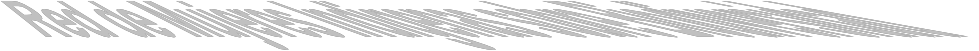 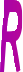 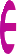 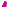 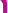 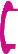 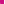 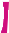 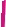 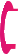 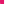 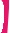 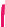 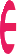 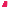 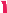 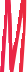 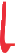 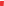 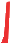 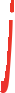 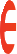 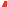 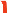 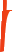 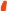 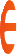 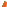 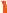 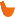 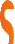 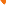 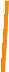 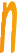 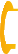 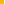 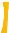 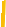 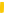 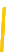 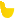 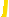 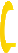 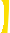 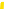 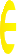 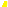 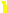 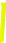 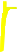 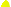 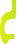 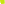 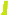 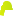 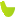 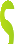 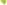 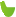 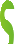 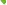 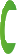 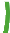 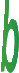 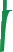 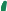 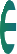 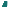 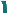 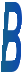 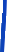 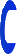 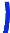 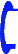 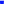 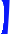 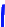 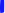 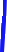 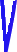 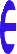 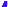 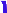 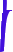 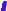 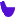 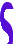 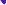 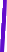 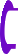 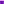 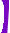 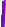 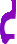 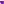 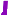 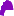 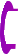 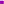 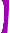 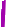 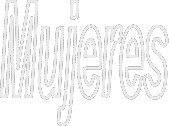 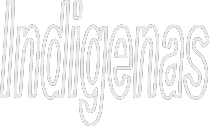 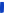 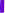 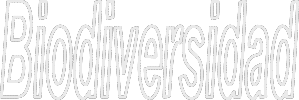 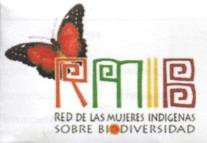 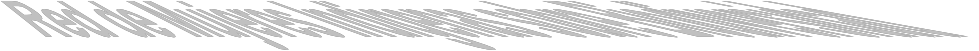 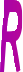 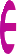 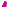 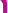 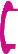 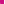 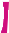 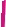 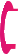 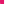 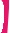 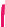 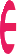 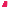 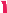 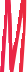 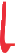 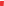 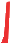 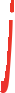 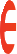 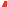 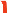 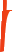 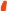 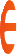 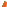 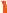 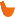 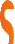 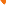 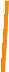 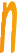 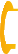 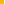 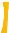 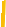 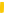 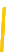 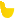 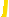 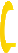 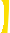 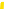 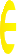 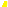 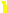 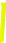 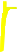 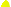 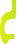 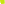 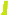 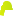 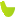 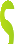 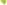 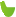 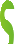 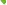 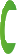 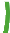 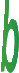 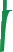 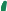 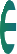 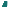 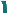 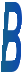 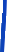 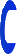 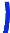 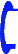 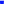 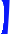 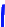 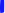 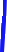 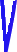 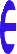 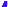 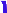 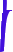 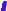 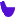 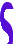 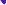 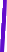 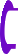 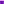 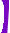 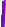 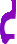 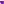 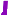 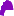 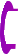 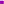 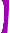 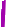 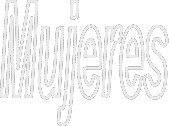 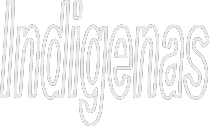 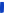 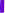 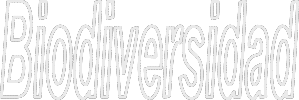 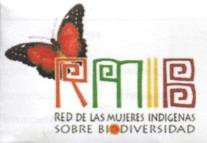 Panama, January 18, 2018To:  Traditional Knowledge Division World Intellectual Property Organization (WIPO)34, Chemin des Colombettes1211 Geneva 20SwitzerlandFax:  +41 (0) 22 338 81 20E-mail:  grtkf@wipo.intDear Traditional Knowledge Division:Re:	Request for accreditation as an observer in future sessions of the WIPO Intergovernmental CommitteeI am writing to express the wish of my organization to participate in the sessions of the WIPO Intergovernmental Committee on Intellectual Property and Genetic Resources, Traditional Knowledge and Folklore as an ad hoc observer.  Please find our application attached for the Committee’s consideration.Please do not hesitate to contact us if you require any further information.Yours sincerely,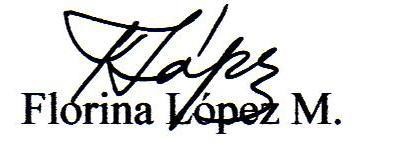 General Coordinator______________________(Name and Signature of Representative)/...Application Form for Accreditation as Ad Hoc Observerto theWIPO Intergovernmental Committee on Intellectual Property and Genetic Resources, Traditional Knowledge and Folklore,BIOGRAPHICAL DETAILS OF THE APPLICANTORGANIZATIONFull name of the organization: Red Mujeres Indígenas sobre Biodiversidad [Indigenous Women's Biodiversity Network] (RMIB)Legal Status No. 41-PJ-141Description of the Organization:  (maximum 150 words)The RMIB was established within the framework of the Conference of the Parties (COP) IV to the CBD (1998) to enhance the participation of indigenous women in biodiversity discussion forums.  The creation of this network has ensured and strengthened the participation of women, who are responsible for the transmission of traditional knowledge in their communities.The RMIB is a network of indigenous organizations working for the preservation and transmission of traditional knowledge with a view to protecting our mother earth; in other words, our biodiversity.The wisdom of our peoples must be treasured and transmitted to guarantee our culture and identity.The mission of the RMIB is to strengthen, restore and systematize the traditional knowledge of indigenous peoples in general and of indigenous women in particular, focusing on knowledge related to biodiversity, by engaging in capacity-building while promoting actions that facilitate the recovery and enhancement of such knowledge.  Similarly, the RMIB promotes the participation of indigenous women in decision-making on traditional knowledge, biodiversity and related topics at the local, national, regional and international levels.Main aims and objectives of the Organization:  Its main objective is to promote and encourage the preservation and recovery of traditional knowledge, biodiversity and the environment among indigenous peoples and women.  It also seeks to promote the recovery of traditional knowledge to ensure the well-being of indigenous peoples.Main activities of the Organization:  (a) 	engage in advocacy among organizations, peoples, indigenous communities and the society in general with a view to highlighting the importance of traditional knowledge, biodiversity and the environment as well as their interrelationship with climate change;(b) 	organize meetings, workshops and seminars on capacity-building;(c) 	participate in local, national and international conferences, seminars and meetings on issues related to traditional knowledge, biodiversity, indigenous peoples, the environment, climate change and human rights;(d) 	promote and protect the traditional knowledge of indigenous peoples and especially women, with emphasis on traditional knowledge associated with genetic resources;(e) 	promote intercultural dialog among organizations, communities, indigenous peoples and other sectors of society, such as researchers and local, national and international stakeholders;(f) 	provide technical assistance services to requesting organizations, governments and communities;  and(g) 	facilitate self-management and local economic development opportunities to improve the quality of life of communities and indigenous peoples, especially women, children and young people, by promoting sustainable development based on traditional knowledge.Relationship of the Organization with intellectual property matters, including a full explanation of why you are interested in the issues under discussion by the Committee (Maximum 150 words)Indigenous women are the main custodians of our people's traditional knowledge which has been safeguarded and passed down from generation to generation.  Many international instruments recognize the value of traditional knowledge and especially the role of indigenous women.  However, traditional knowledge does not benefit from a protective mechanism that originates from the intellectual property protection system.  The RMIB believes that the establishment of such an international system which protects traditional knowledge through intellectual property is essential to achieve the Sustainable Development Goals by 2030, ensure poverty reduction and promote sustainable development.  The work of the Committee is fundamental and constitutes a priority for the RMIB.   Country in which the Organization is primarily active:The organization operates and implements initiatives in Latin America and the Caribbean, Africa, Asia and the Pacific.Additional information:  Please provide any additional information which you feel may be relevant (maximum 150 words).The RMIB has extensive capacity-building experience in traditional knowledge and the Nagoya Protocol on access to Genetic Resources and the Fair and Equitable Sharing of Benefits Arising from their utilization to the Convention on Biological Diversity, because it participated actively in its negotiation and adoption.  To date, it has trained over 2000 indigenous representatives on this subject by organizing capacity-building workshops and developing community protocols.Full contact details of the organization: Postal address:  Avenida Perú, Calle 41, Edificio Las Camelias, Piso 3, local 302.Telephone number: 507-831-39-00Fax number:E-mail address:  redmib.alc@gmail.com;  florina.lopez@gmail.com  Website:  http://iwbn-rmibn.org / y redmib.netName and title of organization representative:Florina Lopez Miro. CoordinatorRegroupement des mamans de kamituga (REMAK)To:  Traditional Knowledge DivisionWorld Intellectual Property Organization (WIPO)34, chemin des Colombettes1211 Geneva 20SwitzerlandTel.: +41 (0) 22 338 81 20Email: grtkf@wipo.intRe:  Request for accreditation as an observer in the future sessions of the Intergovernmental Committee on Intellectual Property and Genetic Resources, Traditional Knowledge and Folklore Dear Sir/Madam, I am writing to express the wish of my organization to participate in the sessions of the WIPO Intergovernmental Committee on Intellectual Property and Genetic Resources, Traditional Knowledge and Folklore as an ad hoc observer.  To enable consideration by your committee, please find attached our application for accreditation, consisting of biographical details relating to our organization. Should you require any further information, please to not hesitate to contact us. Yours sincerely,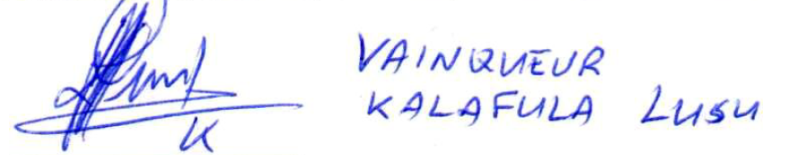 __________________(Name and Signature of Representative)/...Application Form for Accreditation as Ad Hoc Observer to the WIPO Intergovernmental Committee on Intellectual Property and Genetic Resources, Traditional Knowledge and Folklore,BIOGRAPHICAL DETAILS OF THE APPLICANT ORGANIZATIONFull name of the Organization:  REGROUPEMENT DES MAMANS DE KAMITUGA (REMAK)  Description Of the Organization:  (Maximum 150 words)  REMAK was set up on January 31, 2001 in Kamituga, located in the rural territory of Mwenga in the province du Sud-Kivu of the Democratic Republic of Congo.  It was created by a group of women and men in order to find local solutions to problems that had arisen due to violations of the rights of women, children and marginalized persons. REMAK is endowed with a legal operating structure that includes a General Assembly, an Executive Board, an Oversight Council and an Executive Secretariat.  In order to achieve its goals, REMAK’s strategies are specifically designed, within the radius of its activities, to create local branches and sites that are led by indigenous women.  It supports local, provincial, national and international networking activities and is a member of the CRONGD/Sud-Kivu, IRCT/Denmark and VIWINE, SODH/ Monusco group.Main aims and objectives of the Organization:Defend and promote human rights in general and those of marginalized groups in particular.Protect the environment.Combat HIV/Aids, diabetes and tuberculosis.Main activities of the Organization: Make legal texts relating to human rights (on the provincial, regional, national and international level) accessible to all, with an emphasis on marginalized groups or victims of discrimination or stigmatization (PWIH, Bambuti).Monitor cases of violations of human rights and combat impunity.Organize advocacy sessions and conference and debate sessions.-	Holistic rehabilitation (psychological, legal, socio-economic) of victims of violation. Contribute to the reforestation of the environment destroyed by human activity (artisanal mining of minerals, farming, hunting, woodcutting to produce embers, firewood and wooden planks).Sensitize populations with regard to the prevention of and voluntary testing for HIV/AIDS, diabetes and tuberculosis.Relationship of the Organization with intellectual property matters, including a full explanation of why you are interested in the issues under discussion by the Committee(Maximum of 150 words)One of the main tasks of REMAK is to promote and protect the rights of the indigenous “Bambuti” pygmies, in their universality, indivisibility, interdependence and inalienability.  This is why REMAK is interested in intellectual property issues related to indigenous pygmies. The indigenous Bambuti pygmies, who live in the Eastern part of the Democratic Republic of the Congo have generally been dispossessed of their ancestral lands for reasons of public utility. In this way they have lost practically all of their heritage.  Article 8(j) of the Convention on Biological Diversity specifies that indigenous peoples are the depositaries of traditional knowledge as far as sustainable use of biological diversity is concerned (regulation of hunting, gathering of honey, medicinal plants, etc.).  Such knowledge, which is threatened with disappearance, is an integral part of their intellectual property. Paradoxically, the Congolese Government does not respect, protect or promote this.  Country in which the Organization is primarily active:Democratic Republic of the Congo.Additional Information:  Please provide any additional information which you feel may be relevant (Maximum 150 words).REMAK assists the indigenous pigmies who live in forgotten regions (Rubenga and Ntambuka/ldjwi Collectivity and the Lwindi and Wamuzimu/Mwenga Collectivities). These people have never previously benefitted from any form of assistance from humanitarian workers and national or international NGOs, in order to reduce their marginalization, vulnerability and exclusion from society.  The Organization seeks to reconstitute and protect their cultural expressions, which are in great danger of disappearing, such as the ancient “Kitwa” language, their initiation rites, their totems and taboos, communication tools and other endangered forms of expression which urgently need to be safeguarded in a sustainable manner (cultural heritage, forestry legislation, hunting regulation, etc.) and supported in such a way that the provisions of Article 7 of the UNESCO Convention on cultural diversity (2005), affecting vulnerable groups such as women, minorities and indigenous peoples, can be implemented.Full contact details of the Organization:Postal address: 385 CYANGUGU/RWANDAPhysical address: Avenue de I’Atelier, Quartier Camp Six, Ville de Kamituga, Territoire de Mwenga, Province du Sud-Kivu - ROC.Telephone number:  +243 997733983Email address: remakasbl@yahoo.ca Name of Organization Representative and Title: Vainqueur KALAFULA LUSU, President of the Executive Board.San Youth NetworkSan Youth NetworkP O Box 1288GhanziBotswana8th October 2017To:  Traditional Knowledge Division World Intellectual Property Organization (WIPO)34, chemin des Colombettes	1211 Geneva 20	Fax:  +41 (0) 22 338 81 20Email:  grtkf@wipo.intDear Traditional Knowledge Division,Re:  Request for accreditation as an observer in future sessions of the WIPO Intergovernmental Committee I am writing to express the wish of my organization to participate in the sessions of the WIPO Intergovernmental Committee on Intellectual Property and Genetic Resources, Traditional Knowledge and Folklore as an ad hoc observer.  Please find our application attached for the Committee’s consideration.Please do not hesitate to contact us if you require any further information.Yours sincerely,Job Morris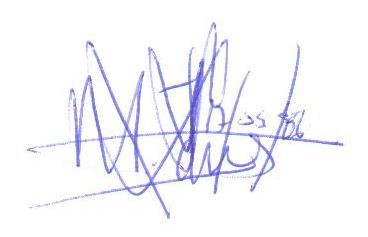 ____________________(Name and Signature of Representative)Application Form for Accreditation as Ad Hoc Observerto theWIPO Intergovernmental Committee on Intellectual Property and Genetic Resources, Traditional Knowledge and Folklore,BIOGRAPHICAL DETAILS OF THE APPLICANTORGANIZATIONFull name of the Organization: San Youth NetworkDescription of the Organization:  (maximum 150 words)On 17th of March 2017, San Youth Network was officially registered in Botswana to become a platform for which San youth of different dialects can freely advocate and share educational opportunities with each other. We have 7 main goals that shape our existence known as, Education for the San youth, Health matters, promotion of health and healthy living among the San, advocating for the rights of the San, employment creation, intellectual property rights and climate change. We are alive to the rapidly changing trends of the society and the implications of this change on the society. We strive to advocate for social inclusion, social justice, health issues and access to quality education. This creates a strong and sensitive means to enable an environment that helps San youth to display common interests and desires of how they aspire to change the status-quo and to become respected peoples in the society.Main aims and objectives of the Organization:  (Please use a bulletted list)Conducting research, consultation, debate and the sharing of information in order to raise national and international awareness about San identity and their current reality.Building capacity and raising awareness on issues of indigenous identity.Provide a national voice for San youth and ensure that they play an active role in debates and consultations on youth policy developments that affect all youth.Advocating and lobbying for the health, cultural, educational, lifestyle of the San youth,  in particular.Advocate for intellectual property rights of the San with regards protection of their music, folkore, riddles, images,etc.Nominate representatives to meet and negotiate with national organisations that has an interest in youth services.To give to young people with fewer opportunities a chance to participate, develop their skills and competences, increase their employment prospects and make them active actors in their communities.Strongly advocating for the policy establishment to observe climate change.To maintain, protect and develop San culture including languageMain activities of the Organization:  (Please use a bulleted list)EDUCATIONAvail opportunities for Education, i.e., TrainingHold workshops and conferencesEmpower San groups about political issues.Develop entrepreneurship interventions.Enter-exchange programmes locally, regionally and internationally.ADVOCACYEstablish grounds to dialogue with Government for socio-economic, political and environmental development of San communities,Involvement in climate change movements,Advocate for the rights of the San, particularly, land, equal opportunities and education,Advocate for redress of past injustices committed to the San,Make the affirmative action effective and efficient,Continued advocacy for issues of discrimination rather than reactive advocacy,Awareness campaigns for the recognition of San rights,Establishment of San culture groups to advocate through theatre.Gender issues among the San womenIdentify prominent Youth to establish dialogue with legislation to convey their feelings by themselves.Lobby for the San Intellectual Property RightsTravel and visit schools to sensitize the marginalized students about politics.Advocacy on language policy for schoolsAvail opportunities for the Youth to attend regional conference about marginalized communities.Conducting outreach programmes to San settlementsCULURE PROMOTIONCreate an enabling environment to endorse a consolidated voice through seminarEngage in meetings and functions to help influence policy.Organize events for inter-generational exchange on social issuesCLIMATE CHANGETake part in environmental justice interventions.Impart communities on the impacts of climate change.Take part in global climate change movement.Develop initiatives to preserve and conserve environmentTree planting campaigns.HEALTHEducate San communities on Healthy livingTB, Diabetes and HIV/AIDS campaignsDistribution and safe use of protection campaigns, i.e., condomsEducate on food and nutritionRelationship of the Organization with intellectual property matters, including a full explanation of why you are interested in the issues under discussion by the Committee (Maximum 150 words)For decades other people have used the rock art of San ancestors to decorate brochures, tourist trinkets and the walls of exclusive game lodges. Coffee table book photographs and documentary film footage often represent the hunter-gatherers of Southern Africa as isolated. But San communities have been oppressed, exploited and even hunted for hundreds of years. Tourists buy products of San artefacts, decorated with ostrich egg shells, traditionally used to carry water, while they themselves fight for basic services like water to be made available in the barren places they have been forcibly removed.  Exploitation through the use of their images, riddles, songs and folklores form part of the problems that needs to be addressed by the use of protection of their intellectual property rights.  These is why San Youth Network is interested in joining WIPO to address the protection of San intellectual property rights. Country in which the Organization is primarily active:BotswanaAdditional Information:  Please provide any additional information which you feel may be relevant (maximum 150 words)Who are the San?San people are the inhabitants of southern Africa since time immemorial. They are natives and indigenous to southern Africa. Today they form a small segment of the population and are subjected to abuse in all its forms.What is SYNet?SYNet is an Organisation that was established to look in to the interests of the San youth. Its mandate is to advance these interests to ensure that they become active and respected citizens in southern Africa. SYNet is working regionally and has partners in South Africa, Namibia, and Zimbabwe in order to deliver the services to where San in general and San youth in particular live.Who does SYNet represent?SYNet represents the San youth and San people in general by addressing their needs in their diversity. Although SYNet is a San Organisation, it is open to collaboration with other and different Organisations as long as the interests and goals are aligned.Full contact details of the Organization:Postal address:  P O Box 1288GhanziBotswanaTelephone number:  +26774196559Fax number:  Email address: jobjfmorris@gmail.com Web site: www.sanyouthnetwork.com Name of Organization Representative and Title: Mr. Job MorrisFounder and Executive Director[End of Annex and of document]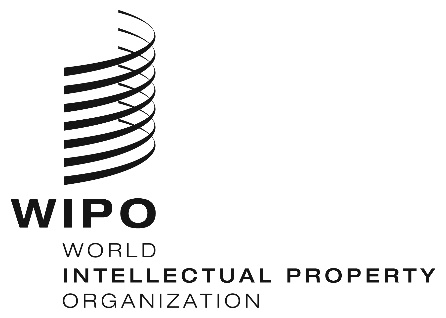 EWIPO/GRTKF/IC/35/2WIPO/GRTKF/IC/35/2WIPO/GRTKF/IC/35/2ORIGINAL:  ENGLISHORIGINAL:  ENGLISHORIGINAL:  ENGLISHDATE:  January 25, 2018DATE:  January 25, 2018DATE:  January 25, 2018